Thursday,  11th June 2020What to do today1. Chose a view and write about itLook carefully at Sea Views. Which of these seas would you most like to watch? Why?Write a careful description of what you would see, smell and feel. 2. Read and think about a poemRead Doing Nothing Much.Read and think about the Poetry Questions. Write some of your answers in clear sentences. 3. Compare two poemsRead Maggie and Millie and Molly and May. Then read Black Pebble.Answer the Seaside Poem Questions to help you to understand the poems. Fill in the Compare Frame, to show what is similar about the two poems. Well done. Read your Compare Frame to a grown-up. Do they agree with the thing that you said was most similar about the two poems?Try the Fun-Time ExtrasPick your favourite of the three poems:Can you make an illustration for it?Can you learn all or some of it off-by-heart?Can you practise reading it aloud until you are really confident?Can you write your own poem about the sea?Sea ViewsDoing Nothing Much I could potter for hours on a lonely beachPicking pebbles to roll in my hand,Wondering where will the next wave reach,Writing my name in the sandNear the tumbling weir, where the hawthorn’s pink.I could sit for hours in a tranceWatching the water stream to the brinkAnd the white foam pound and dance.Or high on a headland find me,While a seagull wheels and dips,Gazing for hours out to seaAt islands and smudges of ships.by Eric Finney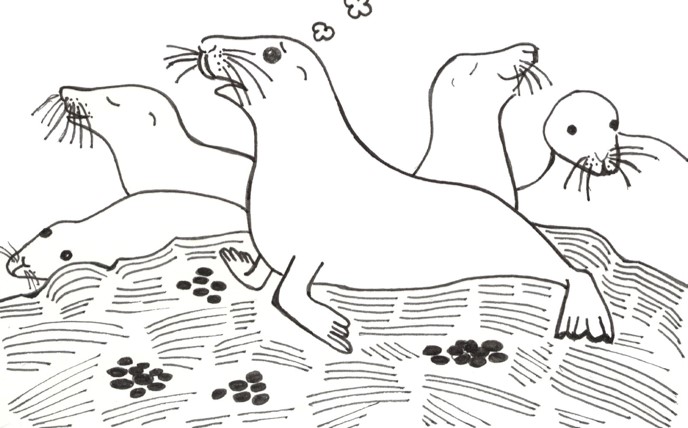 Poetry QuestionsMaggie and Milly and Molly and Maymaggie and milly and molly and maywent down to the beach (to play one day)and maggie discovered a shell that sangso sweetly she couldn't remember her troubles, andmilly befriended a stranded starwhose rays five languid fingers were;and molly was chased by a horrible thingwhich raced sideways while blowing bubbles: andmay came home with a smooth round stoneas small as a world and as large as alone.For whatever we lose (like a you or a me)it's always ourselves we find in the seaby E.E. Cummings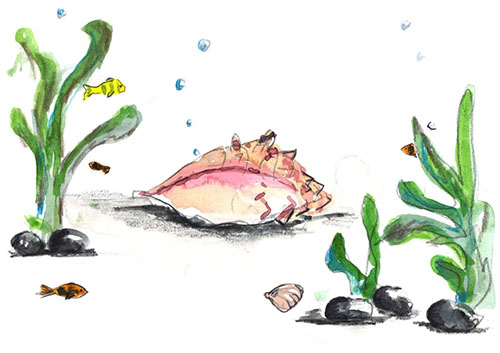 The Black PebbleThere went three children down to the shoreDown to the shore and back;There was skipping Susan and bright-eyed SamAnd little scowling JackSusan found a white cockle shell,The prettiest ever seen,And Sam picked up a piece of glassRounded and smooth and green.But Jack found only a plain black pebbleThat lay by the rolling sea,And that was all that ever he found;So back they went all three.The cockle shell they put on the table,The green glass on the shelf,But the little pebble that Jack had foundHe kept it for himself. by James Reeves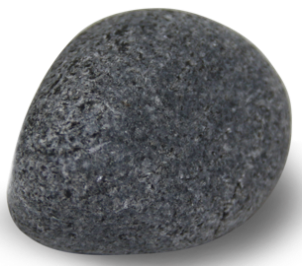 Seaside Poem QuestionsWho visits the seaside in the poem?What do they find at the seaside?What do they do when they come home?Has going to the seaside changed them?Compare FrameThere are several ways in which ….and …. 					could be said to be similar.The first way that they are alike is that they are both …Another similarity is that they ….A further feature they have in common is ….Finally, they both ….I think the most significant similarity is …because…from Speaking Frames by Sue Palmer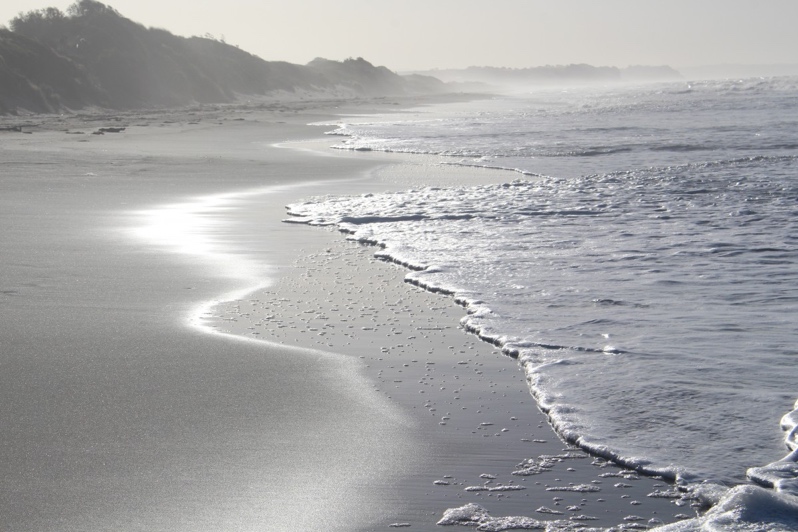 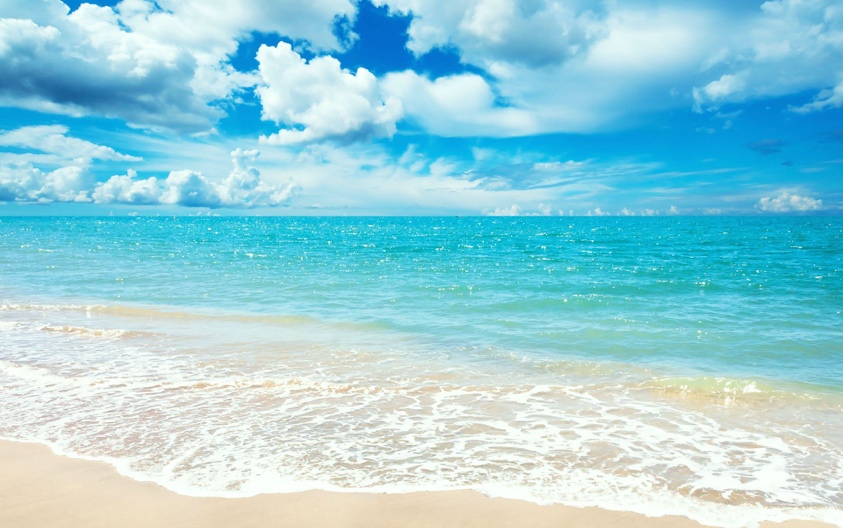 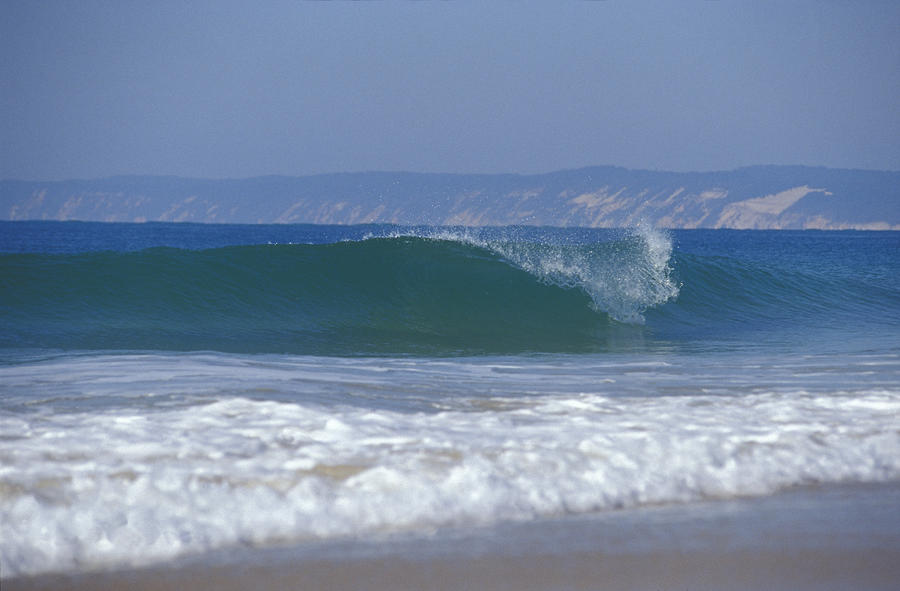 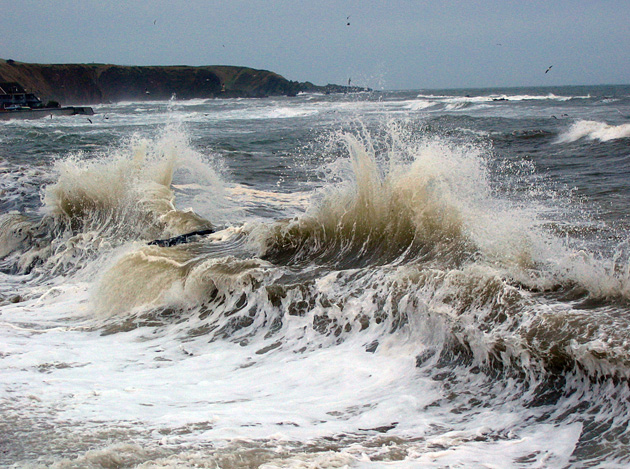 What do you like about the poem? Is there anything you dislike? What does it remind you of? How does it make you feel? What patterns can you find? Is there any rhyme, alliteration or assonance? Is anything repeated?What interesting words or phrases can you find? What do they mean? Are there any metaphors or similes? Are there any vivid descriptions?